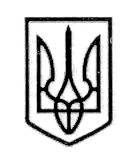 УКРАЇНАСТОРОЖИНЕЦЬКА МІСЬКА РАДАЧЕРНІВЕЦЬКОГО  РАЙОНУЧЕРНІВЕЦЬКОЇ ОБЛАСТІXIX позачергова сесія VIII скликання                          Р  І  Ш  Е  Н  Н  Я     №  -19/202215 лютого  2022 року                                                                       м. СторожинецьПро затвердження Програмизаходів щодо сприяння організації, виконанню завдань та забезпечення діяльності добровольчих формувань при Сторожинецькій міській територіальній громаді на 2022-2024 рокиЗ метою забезпечення діяльності та покращення матеріально-технічного стану добровольчих формувань при Сторожинецькій міській територіальній громаді, керуючись частиною 2 статті 14 Закону України "Про основи національного спротиву", статтею 26 Закону України "Про місцеве самоврядування в Україні", міська  рада вирішила: 1. Затвердити Програму заходів щодо сприяння організації, виконанню завдань та забезпечення діяльності добровольчих формувань при Сторожинецькій міській територіальній громаді на 2022-2024 роки (далі - Програма), що додається.2. Фінансовому відділу Сторожинецької міської ради (І.СЛЮСАР) при формуванні міського бюджету на 2022-2024 роки, передбачити фінансування витрат, пов’язаних з виконанням Програми. 3. Контроль за виконанням цього рішення покласти на першого заступника міського голови Ігоря БЕЛЕНЧУКА та постійну комісію з питань регламенту, депутатської діяльності, законності, правопорядку взаємодії з правоохоронними органами, протидії корупції, охорони прав, свобод законних інтересів громадян, інформованості населення  (Р. СУМАРЮК). Сторожинецький міський голова                                     Ігор МАТЕЙЧУКЗАТВЕРДЖЕНОРішення XIX позачергової сесіїСторожинецької міської ради VIII скликаннявід 15 лютого 2022 р. №-19/2022ПРОГРАМАзаходів щодо сприяння організації, виконанню завдань та забезпечення діяльності добровольчих формувань при Сторожинецькій міській територіальній громаді на 2022-2024 роким. Сторожинець2022ЗМІСТХарактеристика Програми…………………………………………………3Мета Програми……………….…………………………………………….3Визначення проблем, на розв’язання яких спрямована Програма…..….4Завдання Програми та результативні показники………………..……….4Ресурсне забезпечення Програми…………………………………………4Показники продукту Програми……………………………………...…….5Напрями діяльності і заходи Програми……………………………..……6Система управління та контролю за ходом виконання Програми…….. 7Розділ 1. Характеристика ПрограмиПрограма заходів щодо сприяння організації, виконанню завдань та забезпечення діяльності добровольчих формувань при Сторожинецькій міській територіальній громаді на 2022-2024 роки (далі – Програма) розроблена військово-обліковим бюро Сторожинецької міської ради на виконання Законів України "Про військовий обов’язок і військову службу", "Про мобілізаційну підготовку та мобілізацію", "Про оборону України", "Про основи національного спротиву", "Про чисельність Збройних Сил України", Указу Президента від 23.09.2016 № 406/2016 "Про затвердження Положення про територіальну оборону", постанов Кабінету Міністрів України від 29.12.2021 р. № 1447 "Про затвердження Порядку організації, забезпечення та проведення підготовки добровольчих формувань територіальних громад до виконання завдань територіальної оборони" та № 1448 "Про затвердження Порядку застосування членами добровольчих формувань територіальних громад особистої мисливської зброї та набоїв до неї під час виконання завдань територіальної оборони" Розділ 2. Мета ПрограмиМетою Програми є положень виконання Закону України "Про основи національного спротиву", виконання постанов Кабінету Міністрів України від 29.12.2021 р. № 1447 "Про затвердження Порядку організації, забезпечення та проведення підготовки добровольчих формувань територіальних громад до виконання завдань територіальної оборони" та               № 1448 "Про затвердження Порядку застосування членами добровольчих формувань територіальних громад особистої мисливської зброї та набоїв до неї під час виконання завдань територіальної оборони". Своєчасне реагування та виконання необхідних заходів для оборони території та захисту населення від дій з відсічі збройної агресії проти України. Забезпечення підготовленого особового складу екіпіруванням та іншим необхідним майном, матеріально-технічними засобами, відповідно обладнаними приміщеннями.  Розділ 3. Визначення проблем, на розв’язання яких спрямована ПрограмаДобровольчі формування є комплексом загальнодержавних, воєнних та спеціальних заходів, що застосовуються під час загрози або відбиття агресії з метою охорони та захисту державного кордону від посягань ззовні, забезпечення умов для надійного функціонування державних органів, органів місцевого самоврядування, мобілізаційного та оперативного розгортання військ (сил), охорони важливих об'єктів і комунікацій, боротьби з диверсійно-розвідувальними силами та іншими озброєними формуваннями агресора на території країни.Дана Програма сприятиме підготовці особового складу добровольчої оборони, проведення заходів щодо їх матеріально-технічного забезпечення, що у разі потреби дасть виконати поставлені перед цими підрозділами завдання у разі потреби. Лише завдяки тісній співпраці органів місцевого самоврядування, органів місцевої влади, силових структур та чіткого фінансування цих заходів стає можливим їх виконання. Розділ 4. Завдання Програми та результативні показникиЗавдання Програми – забезпечення якісної підготовки особового складу добровольчого формування до виконання до виконання завдань за призначенням, забезпечення її підготовленим особовим складом, екіпіруванням та іншим необхідним майном, матеріально-технічними засобами, відповідно обладнаними приміщеннями.Розділ 5. Ресурсне забезпечення реалізації ПрограмиРозділ 6. Показники продукту ПрограмиРозділ 7. Напрями діяльності та заходи ПрограмиРозділ 8. Система управління та контролю за ходом виконання ПрограмиВійськово-облікове бюро є відповідальним за виконання запланованих у Програмі заходів, забезпечує їх реалізацію у повному обсязі і у визначені терміни.Контроль за ходом виконанням Програми здійснює постійна комісія з питань регламенту, депутатської діяльності, законності, правопорядку взаємодії з правоохоронними органами, протидії корупції, охорони прав, свобод законних інтересів громадян, інформованості населення.Військово-облікове бюро Сторожинецької міської ради до 1 березня 2023-2025 років узагальнює, аналізує та подає інформацію про хід виконання Програми на розгляд постійної комісії міської ради з питань регламенту, депутатської діяльності, законності правопорядку взаємодії з правоохоронними органами, протидії корупції, охорони прав, свобод, законних інтересів громадян, інформованості населення. Постійна комісія заслуховує на своєму засіданні інформацію про хід виконання Програми та подає на розгляд сесії проект відповідного рішення.Секретар міської ради        ______________         Дмитро БОЙЧУК1.Ініціатор розроблення ПрограмиВійськово-облікове бюро Сторожинецької міської ради 2.Дата, номер та назва розпорядчого документу органу виконавчої влади про розроблення ПрограмиУказ Президента від 23.09.2016    № 406/2016 «Про затвердження Положення про територіальну оборону», постанов КМУ від 29.12.2021 р. № 1447, № 14483.Розробник ПрограмиВійськово-облікове бюро Сторожинецької міської ради 4.Співрозробники ПрограмиВійськово-облікове бюро Сторожинецької міської ради, військова частина А71875.Відповідальний виконавець ПрограмиВійськово-облікове бюро Сторожинецької міської ради6.Учасники ПрограмиСторожинецька міська рада, Чернівецький РТЦК та СП, військова частина А71877.Термін виконання Програми2022-2024 роки8.Перелік місцевих бюджетів, які беруть участь у виконанні ПрограмиМіський бюджет Сторожинецької територіальної громади 9.Загальний обсяг фінансових ресурсів, необхідних для реалізації Програми, всього:600,0 тис. грн. 9.1.в тому числі бюджетних коштів600,0 тис. грн. 10.Основні джерела фінансування ПрограмиМіський бюджет Сторожинецької територіальної громадиДжерела фінансуванняОрієнтовний обсяг коштів, які залучаються на виконання Програми, тис. грн.Орієнтовний обсяг коштів, які залучаються на виконання Програми, тис. грн.Орієнтовний обсяг коштів, які залучаються на виконання Програми, тис. грн.Всього на виконання Програми, тис. грн.Джерела фінансування2022 р.2023 р.2024 р.Всього на виконання Програми, тис. грн.12345Міський бюджет200,0200,0200,0200,0      Всього:200,0200,0200,0600,0№ з/пНазва показникаОдиниця виміру2022 рік2023 рік2024 рікВсього за період дії Програми12345671.Закупівля комплектів засобів радіозв’язкук-сть202020602.Обладнання  та утримання місць формування, місць зберігання майна та матеріально-технічних засобів військової частиник-сть11133.Інженерне обладнання для місць несення служби особового складу добровольчого складук-сть555154.Закупівля комплекту формк-сть5050501505.Закупівля засобів елементів живлення (генераторів струму)к-сть21256.Забезпечення паливно-мастильними матеріалами т.11117.Харчування особового складу (індивідуальних раціонів харчування)к-сть505050150№ з/пНазва напряму діяльності (пріоритетні завдання)Перелік заходівВиконавці Джерела фінансуванняОрієнтовані обсяги фінансування (вартість) на 2022-2024 рік, тис. грн.Орієнтовані обсяги фінансування (вартість) на 2022-2024 рік, тис. грн.Орієнтовані обсяги фінансування (вартість) на 2022-2024 рік, тис. грн.Орієнтовані обсяги фінансування (вартість) на 2022-2024 рік, тис. грн.Очікуваний результат№ з/пНазва напряму діяльності (пріоритетні завдання)Перелік заходівВиконавці Джерела фінансуванняВсього:2022 р.2023 р2024 р.Очікуваний результат1 Матеріально-технічне забезпечення потреб добровольчого формуванняЗакупівля комплектів засобів радіозв’язкувійськово-облікове бюро Міський бюджет216,072,072,072,0Забезпечення якісної підготовки для виконання завдань за призначенням добровольчого формування1 Матеріально-технічне забезпечення потреб добровольчого формуванняОбладнання  та утримання місць формування, місць зберігання майна та матеріально-технічних засобів військової частинивійськово-облікове бюроМіський бюджет24,08,08,08,0Забезпечення якісної підготовки для виконання завдань за призначенням добровольчого формування1 Матеріально-технічне забезпечення потреб добровольчого формуванняІнженерне обладнання для місць несення служби особового складу добровольчого складувійськово-облікове бюроМіський бюджет25,58,58,58,5Забезпечення якісної підготовки для виконання завдань за призначенням добровольчого формування1 Матеріально-технічне забезпечення потреб добровольчого формуванняЗакупівля комплекту формвійськово-облікове бюроМіський бюджет156,052,052,052,0Забезпечення якісної підготовки для виконання завдань за призначенням добровольчого формування1 Матеріально-технічне забезпечення потреб добровольчого формуванняЗакупівля засобів елементів живлення (генераторів струму)військово-облікове бюроМіський бюджет33,011,011,011,0Забезпечення якісної підготовки для виконання завдань за призначенням добровольчого формування1 Матеріально-технічне забезпечення потреб добровольчого формуванняЗабезпечення паливно-мастильними матеріалами військово-облікове бюроМіський бюджет120,040,040,040,0Забезпечення якісної підготовки для виконання завдань за призначенням добровольчого формування1 Матеріально-технічне забезпечення потреб добровольчого формуванняХарчування особового складу (індивідуальних раціонів харчування)військово-облікове бюроМіський бюджет25,58,58,58,5Забезпечення якісної підготовки для виконання завдань за призначенням добровольчого формуванняВСЬОГО:ВСЬОГО:ВСЬОГО:ВСЬОГО:ВСЬОГО:600,0200,0200,0200,0